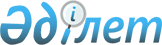 "Қазақстан Республикасы Ұлттық экономика министрлігінің Құрылыс, тұрғын үй-коммуналдық шаруашылық істері және жер ресурстарын басқару комитеті туралы ережені бекіту туралы" Қазақстан Республикасы Ұлттық экономика Министрінің 2014 жылғы 29 қыркүйектегі № 30 бұйрығына өзгеріс және толықтырулар енгізу туралы
					
			Күшін жойған
			
			
		
					Қазақстан Республикасы Ұлттық экономика министрінің 2015 жылғы 23 маусымдағы № 445 бұйрығы. Қазақстан Республикасының Әділет министрлігінде 2015 жылы 22 шілдеде № 11715 тіркелді. Күші жойылды - Қазақстан Республикасы Ұлттық экономика министрінің м.а. 2016 жылғы 2 маусымдағы № 234 бұйрығымен      Ескерту. Бұйрықтың күші жойылды - ҚР Ұлттық экономика министрінің м.а. 02.06.2016 № 234 бұйрығымен.

      «Нормативтік құқықтық актілер туралы» 1998 жылғы 24 наурыздағы Қазақстан Республикасы Заңының 29-бабы 1-тармағының 6) тармақшасына, «Қазақстан Республикасы Ұлттық экономика министрлігінің мәселелері» туралы Қазақстан Республикасы Үкіметінің 2014 жылғы 24 қыркүйектегі № 1011 қаулысына өзгерістер мен толықтырулар енгізу туралы» Қазақстан Республикасы Үкіметінің 2015 жылғы 27 сәуірдегі № 359 қаулысына сәйкес БҰЙЫРАМЫН:



      1. «Қазақстан Республикасы Ұлттық экономика министрлігінің Құрылыс, тұрғын үй-коммуналдық шаруашылық істері және жер ресурстарын басқару комитеті туралы ережені бекіту туралы» Қазақстан Республикасы Ұлттық экономика Министрінің 2014 жылғы 29 қыркүйектегі № 30 бұйрығына (Қазақстан Республикасының нормативтік құқықтық актілерін мемлекеттік тіркеу тізілімінде № 9778 болып тіркелген, 2014 жылғы 24 қазанда Қазақстан Республикасы нормативтік құқықтық актілерінің «Әділет» ақпараттық-құқықтық жүйесінде жарияланған) мынадай өзгеріс және толықтырулар енгізілсін:



      көрсетілген бұйрықпен бекітілген Қазақстан Республикасы Ұлттық экономика министрлігінің Құрылыс, тұрғын үй-коммуналдық шаруашылық істері және жер ресурстарын басқару комитеті туралы ережеде:



      14-тармақта:



      9) тармақша мынадай редакцияда жазылсын:



      «9) республикалық маңызы бар қалалардың, астананың, халқының есептік саны бір жүз мың тұрғыннан асатын облыстық маңызы бар қалалардың бас жоспарларының жобаларына, сәулет, қала құрылысы және құрылыс істері жөніндегі уәкілетті орган бекітетін өзге де қала құрылысы құжаттамаларының кешенді қала құрылысы сараптамасын жүргізуді ұйымдастыру;»;



      мынадай мазмұндағы 16-1) тармақшамен толықтырылсын:



      «16-1) сәулет, қала құрылысы, құрылыс және мемлекеттік сәулет-құрылыс бақылауы істері жөніндегі жергілікті атқарушы органдарға нұсқамалар беру және Қазақстан Республикасының Әкімшілік құқық бұзушылық туралы кодексінде белгіленген әкімшілік ықпал ету шараларын қолдану;»;



      мынадай мазмұндағы 22-1) тармақшамен толықтырылсын:



      «22-1) сәулет, қала құрылысы және құрылыс қызметі саласында сараптамалық жұмыстар мен инжинирингтік көрсетілетін қызметтерді жүзеге асыратын аттестатталған сарапшылардың тізілімін жүргізу.»;



      20-тармақта:



      мынадай мазмұндағы 16) тармақшамен толықтырылсын:



      «16) жер учаскелері мәжбүрлеп алып қойылған тұлғалардың тізілімін қалыптастыру және жүргізу;».



      2. Қазақстан Республикасы Ұлттық экономика министрлігінің Құрылыс, тұрғын үй-коммуналдық шаруашылық істері және жер ресурстарын басқару комитеті заңнамада белгіленген тәртіппен:



      1) осы бұйрықтың Қазақстан Республикасының Әділет министрлігінде мемлекеттік тіркелуін;



      2) осы бұйрық мемлекеттік тіркеуден өткеннен кейін күнтізбелік он күн ішінде оның мерзімді баспа басылымдарында және «Әділет» ақпараттық-құқықтық жүйесінде ресми жариялауға жіберілуін;



      3) осы бұйрықтың Қазақстан Республикасы Ұлттық экономика министрлігінің интернет-ресурсында орналастырылуын қамтамасыз етсін.



      3. Осы бұйрықтың орындалуын бақылау жетекшілік ететін Қазақстан Республикасы Ұлттық экономика вице-министріне жүктелсін.



      4. Осы бұйрық алғашқы ресми жарияланған күнінен бастап қолданысқа енгізіледі.      Қазақстан Республикасының

      ұлттық экономика министрі                  Е. Досаев
					© 2012. Қазақстан Республикасы Әділет министрлігінің «Қазақстан Республикасының Заңнама және құқықтық ақпарат институты» ШЖҚ РМК
				